Занятие внеурочной деятельности по программе «Занимательный русский язык»Класс: 5 Тема «Такие разные тексты»Составители: команда учителей МОБУ «СОШ № 9» г. Минусинска: Иванова Н.В., Наймушина С.А., Иванова Н.А., Курилова Н.В., Сафонова Ю.В.Цель: развитие читательской грамотности через работу с несплошными текстами.Задачи: отработать умение ориентироваться в различных источниках информации, являющихся несплошными текстами;научить интерпретировать информацию, полученную из несплошных текстов;научить отличать несплошные тексты от других текстов. №Этапы урока формирования функциональной грамотностиДеятельность учителяЗадания для обучающихся Деятельность обучающегосяРезультат1Приобретение  первичного опыта выполнения действия и мотивация.- Включает обучающихся в решение жизненной ситуации.- Согласует с обучающими организационные формы работы.- Ведёт диалог по вариантам решения ситуации.Перевод информации из сплошного текста в иную форму с целью сократить текст, не изменив его смысла.«Дорогой друг, приглашаю тебя на мероприятие, посвященное  моему Дню рождения, которое состоится 25 августа, в полдень в кафе «Солнышко».Форма одежды спортивная.» - Задают уточняющие вопросы на понимание ситуации.- Определяются с организационной формой выполнения работы (индивидуально, в паре, группе).- Определяют план работы,  решают, предлагают решения.фиксируют свою работу на бумажном или электронном носителе. - Первичный опыт  выполнения перевода информации из сплошного текста в иную форму.- Понимание способа решения поставленной задачи, основываясь на имеющемся опыте.2Формирование  нового способа (алгоритма) действия, установление первичных связей с имеющимися способами.- Подбирает вопросы,  с помощью которых обучающиеся определяют границы имеющихся знаний и потребности в новых. - Руководит диалогом.-Даёт задание, по которому обучающиеся определяют уровень освоения данного действия. - Даёт обратное задание.Определение общего и отличия в предложенном варианте текста и продуктов, презентованных обучающимисяВариант таблицыИз несплошного текста извлечь информацию. 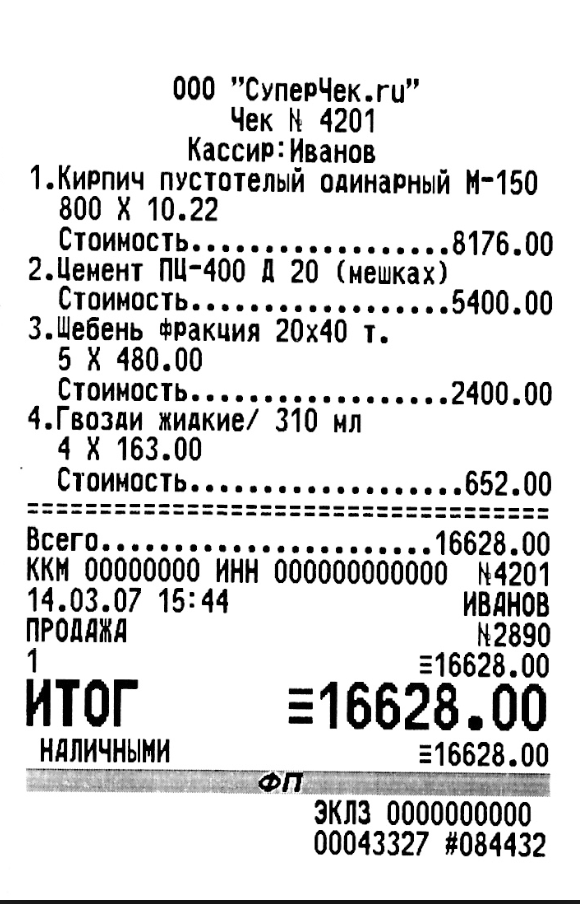 Ключ1 б. Наименование товаров1 б. Количество товаров1 б. Название магазина1 б. Стоимость товаров1 б. Дата и время покупки1 б. Наличие скидки1 б. Номер чека1 б. Фамилия кассира1 б. Наличный или безналичный расчёт9 – 8 б. Выше среднего уровень понимания несплошного текста7 – 6 б. Средний уровень5 – 4 б. Ниже среднего уровень3 – 0 б. Недостаточный уровень Из несплошного текста составить сплошной. -Участвуют в диалоге, сопоставляя два текста, аргументируют свои версии- Заполняют таблицу, высказываются по содержанию таблицы, делают выводы.- Определяются с организационной формой выполнения задания, работают с несплошным текстом, определяют, фиксируют информацию.- Проверяют по ключу, получают первичное оценивание своего действия.Задают вопросы.- Определяются с организационной формой выполнения работы.- Работают  с несплошным текстом, определяют, фиксируют информацию.- Проверяют по ключу, получают первичное оценивание своего действия.- Задают вопросы.- Умение формулировать и фиксировать умозаключения-Умение формулировать определение понятия.-Закрепление приобретённого опыта работы с несплошным текстом.-Первичное оценивание своего действия.- Использование новых знаний и нового действияв изменённой задаче.3Тренинг, уточнение связей, самоконтроль и коррекция.Предлагает дифференцированное задание на выбор.Из несплошного текста извлечь информацию.  Из несплошного текста составить сплошной.Индивидуально выполняют задания, оценивают по ключам, обсуждают, задают вопросы.- Определение по основным признакам различных видов текста и использование этого умения в различных ситуациях.- Рефлексия выполненного действия (задания), определение + и – собственной деятельности.5.Определение домашнего задания.Предлагает на выбор домашнее задание..1.Группа заданий: из  несплошного текста выбрать информацию.2.Группа заданий перевести несплошной текст в сплошной.Примеры несплошных текстов и сплошных  на выбор.Составить собственный несплошной текст-листовку открытия детского центра. Определяют для себя домашнего задания.- Применение полученных умений и знаний. - Использование различных творческих форм для представления продукта своей деятельности. 